PO Box 736
Carnation, WA 98014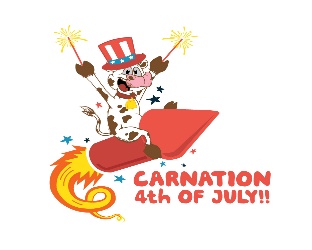 The Carnation 4th of July Committee is gearing up for our annual Celebration. The mission of the Carnation 4th of July Celebration is to put on the BEST Family Friendly Event celebrating our Independence Day. To achieve our mission, we need your help. Our committee is made up of volunteers and all money donated goes towards celebration expenses. As a committee, our focus this year is celebrating local/regional heritage, family friendly fun, and engaging neighbors.While this is a Carnation event, it really brings together residents from the valley to celebrate our Independence Day.We have 4 different opportunities for you to help support the Carnation 4th of July Celebration.  Goods and Service DonationDonorSponsorPresenting Sponsorship 1. Goods and Services: this is where you chose to donate food, beverages, services or anything you think would help make our events better. You will be thanked on Facebook and on our website.2. Donor: to be a donor is to donate $200 up to $750. By being a donor, you will get your business logo and a link to your business on our website, thanked publicly, on our website and social media pages. Individual donors (not associated with a business) will be thanked publicly and have your name listed on our website. Individual donors can choose to remain anonymous, if desired.3. Sponsor: sponsors donate $1000 and up, either to the general event or to a specific event. Your name will appear on our event t-shirts for the 5K Run. Your business name and link will appear on our website and on banners that are hung at the Parade Stage and Remlinger Farms Main Stage that will have all our sponsors displayed.4. Presenting Sponsorship: covering the cost for a specific event makes you a presenting sponsor. Vendors - $1,500, Parade - $2,000, 5K Run - $5,000, Entertainment at Remlinger - $7,000, 3 on 3 Tournament- $2,000, Car Show- $2,000, or Fireworks - $12,000. By donating to sponsor a specific event, your business name will be on a banner as a presenting sponsor at that specific event, if there is a registration form for that event (which most have except Entertainment and Fireworks,) your business name will be on the form. If this is what you choose, we will need to have received your donation by April 15th, 2024, to guarantee it on the registration form. Your name will also appear on the 5k Run t-shirts, and your business will be at the top of our website as a presenting sponsor with a link to your business and you will be thanked publicly on social media and our website. Please see the attached form for you to support the Carnation 4th of July CelebrationWe appreciate your support and look forward to working together to make the Carnation 4th of July Celebration a HUGE success!!Sincerely,Sharissa Frederick, Vice President and Vendor Chairsharissa@carnation4th.orgMegan Mellin, President and Parade Chair								                                                                                                    megan@carnation4th.org					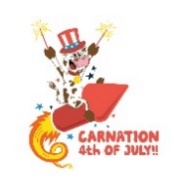 PO Box 736
Carnation, WA 98014How you can support the Carnation 4th of July CelebrationI/We wish to contribute in the following way: Goods and Service Donation Donor Sponsor Presenting Sponsor: Event __________________________________________________	________Check enclosed: Payable to Carnation 4th of July Celebration or donate online: www.carnation4th.orgCheck # ____________ Amount $ ____________Specify Goods and Service Donation ____________________________	Name to be used for recognition (company or person) ___________________________	_Address _____________________________________________________________	____Phone/Email _______________________________________________________	______Facebook Account __________________________________________________	_______Instagram Account_____________________________________________________________________Please email your logo to our webmaster: joe@carnation4th.orgThank you!!!! Without your support and contribution, we would not be able to continue to put on the Carnation 4th of July Celebration. We depend on you. Every contribution goes towards the events. We are a non-profit organization and run by volunteers from our community. We are a tax-exempt organization under section 501(c)(3) of the IRS. EIN# 26-0018315. Your tax-deductible donations go toward funding the 5K, Entertainment, Parade, 3 on 3 Basketball, Beer Garden, Car Show, Fireworks and other necessities that are required to run this successful event.If you have any questions or comments, please do not hesitate in reaching out to us. We want to make this event the BEST every year, and we look for feedback on how we can do it better to serve you. Please feel free to contact Megan Goering Mellin, President, at megan@carnation4th.org.Again, thank you for being a part of the Carnation 4th of July celebration! Send your completed form to:PO Box 736, Carnation, WA 98014.Sharissa FrederickMegan Mellin	The mission of the Carnation 4th of July Celebration is to put on the BEST Family Friendly Event celebrating our Independence Day.  